2016-2017 Officers & Directors President:  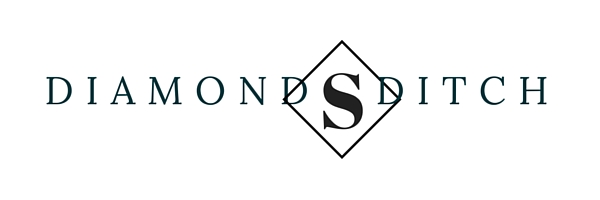 Bob Ellison (2017)266 E Quarterhorse Ln. Camp Verde AZ 86322Email: wonderwix5480@msn.com	928-301-0050	Vice-President:Charles Hilbers (2018)PO Box 1807Camp Verde AZ 86322928-567-9607  Cell: 602-568-0847Email: d-chilbers@msn.comSecretary/TreasurerBeth Adams (2019)PO Box 2817Camp Verde AZ 86322Email: adams.adamsfamily@gmail.com928-821-3289Directors George Pugh (2019)203 Grippen Rd. West Camp Verde AZ 86322928-567-0013Email: gppugh@msn.comZach Hauser (2018)PO Box 1051Camp Verde AZ 86322928-300-7366Email:  speck1904@hotmail.comMonte Pierce (2017)PO Box 3601Camp Verde AZ 86322928-274-0242Email: pierceclan5@q.comSteve Goetting (2017)2570 S AnapayaCamp Verde AZ 86322703-298-3579